A CROZON.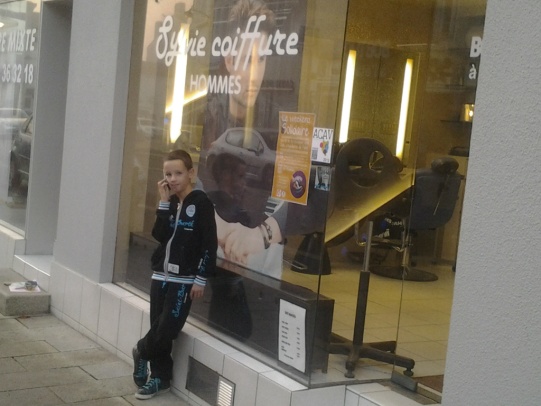 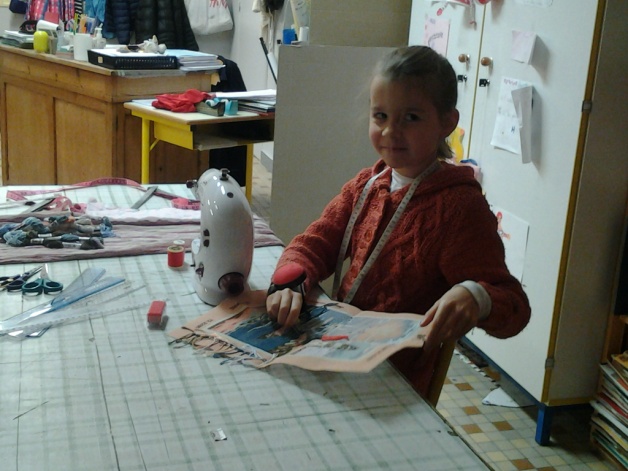 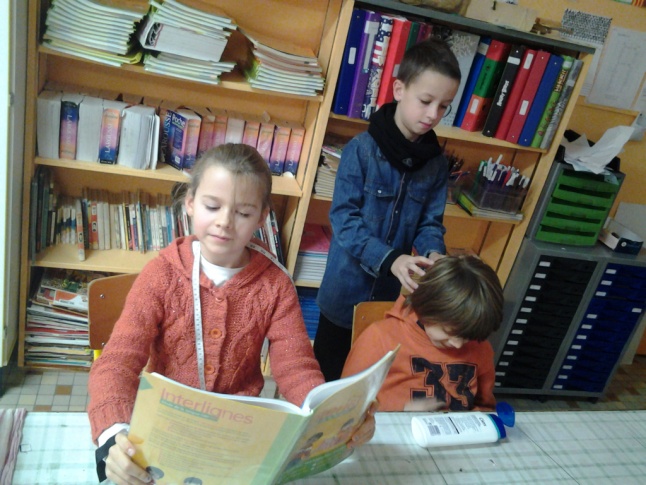 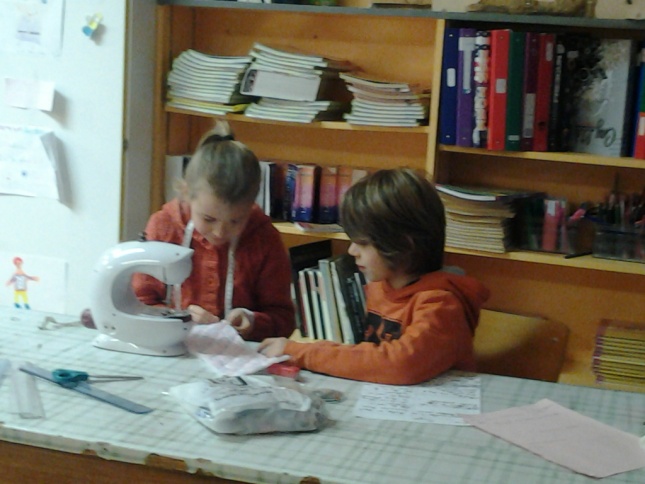 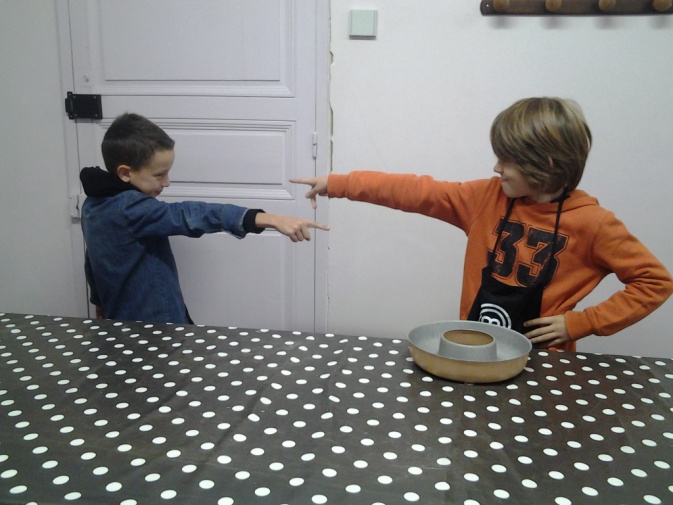 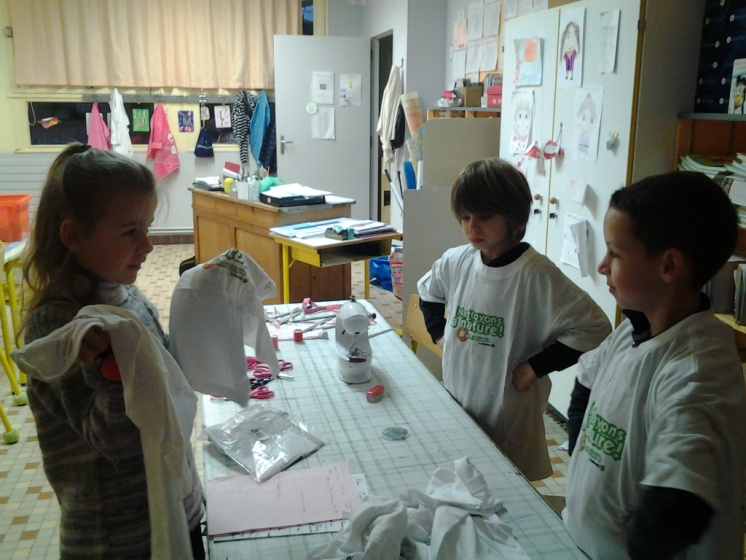 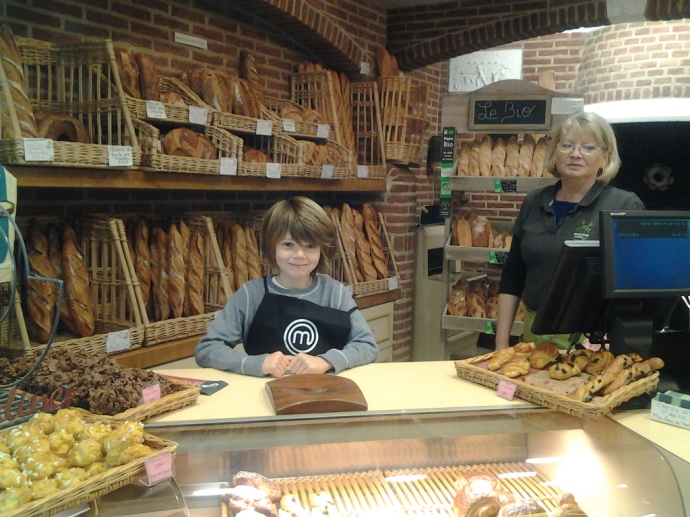 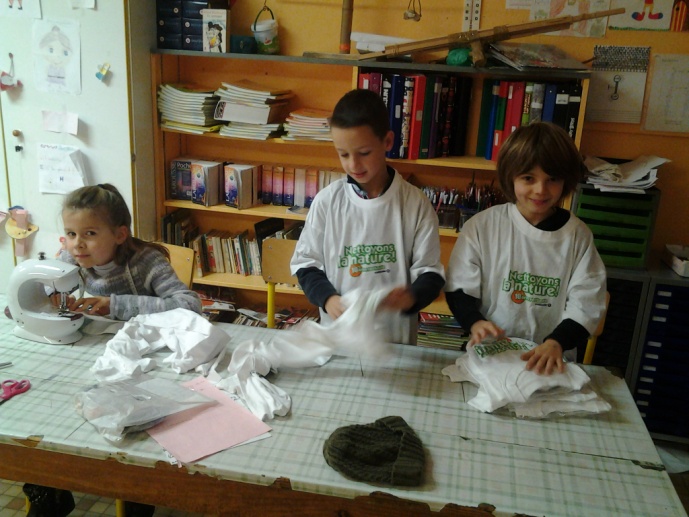 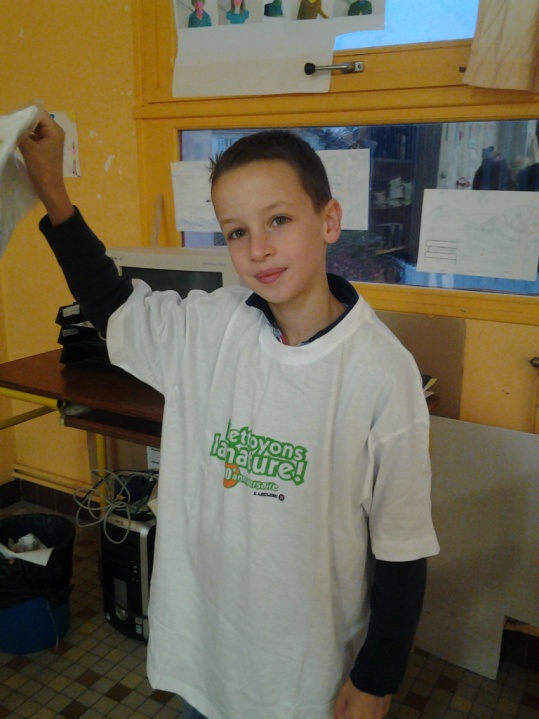 !!!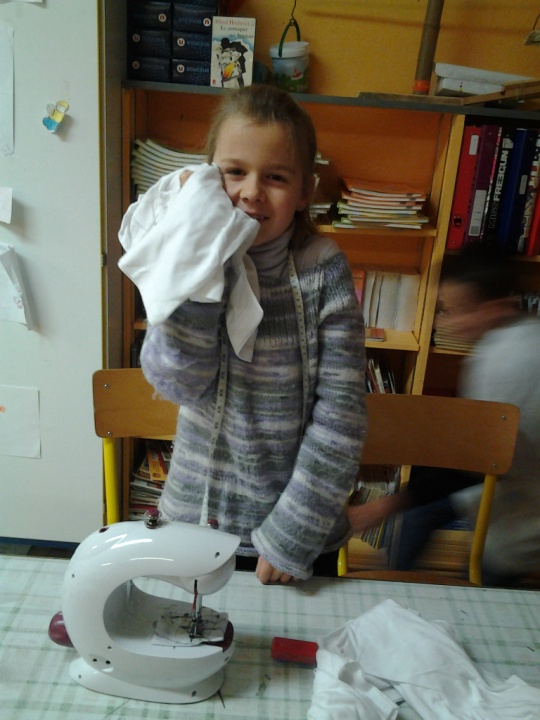 